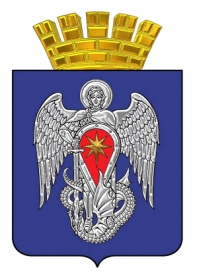 МИХАЙЛОВСКАЯ ГОРОДСКАЯ ДУМАВОЛГОГРАДСКОЙ ОБЛАСТИРЕШЕНИЕПринято Михайловской городской Думой  6 октября 2022 г.                                                                  №  3Об образовании постоянных комиссий Михайловской городской Думы Волгоградской области	Руководствуясь ст. ст. 10, 12 Регламента Михайловской городской Думы Волгоградской области, Михайловская городская ДумаРЕШИЛА:1. Образовать постоянные комиссии Михайловской городской Думы Волгоградской области в следующем составе:1.1. Постоянная комиссия по бюджетной, налоговой, экономической политике и предпринимательству:1.2. Постоянная комиссия по природопользованию и охране окружающей среды:1        Зенин Владимир Юрьевич                -      председатель постоянной комиссии2        Бурдынов Вячеслав Николаевич      -      заместитель председателя постоянной комиссии3        Черноклинов Юрий Юрьевич 4         Харитонов Алексей Юрьевич5         Галанов Валерий Валерьевич6         Кочетов Владимир Иванович7         Ишкин Дмитрий Алексеевич8         Слышкин Сергей Александрович9         Исаев Алексей Юрьевич1.3. Постоянная комиссия по социальной политике и защите прав граждан:1          Кожевников Николай Геннадиевич    -  председатель постоянной комиссии2          Карпушова Светлана Евгеньевна        -  заместитель председателя постоянной комиссии3          Королев Николай Николаевич4          Щетинина Наталья Васильевна5          Шиповская Ольга Анатольевна6          Рыжкин Владимир Владимирович7          Аринушкина Наталья Евгеньевна8          Крячко Данила Сергеевич9          Боткин Петр Николаевич2. Признать утратившими силу следующие решения Михайловской городской Думы:            от 22.09.2017 г. № 7 «Об образовании постоянных комиссий Михайловской городской Думы» ;            от 15.12.2017 г. № 37 «О внесении изменений в решение Михайловской городской Думы от  22.09.2017 г. № 7 «Об образовании постоянных комиссий Михайловской городской Думы»;            от 20.06.2018 г. № 94 «О внесении изменений в решение Михайловской городской Думы от  22.09.2017 г. № 7 «Об образовании постоянных комиссий Михайловской городской Думы»;            от 30.01.2019 г. № 156 «О внесении изменения в решение Михайловской городской Думы от  22.09.2017 г. № 7 «Об образовании постоянных комиссий Михайловской городской Думы»;            от 01.11.2019 № 229 «О внесении изменения в решение Михайловской городской Думы от  22.09.2017 г. № 7 «Об образовании постоянных комиссий Михайловской городской Думы»;            от 15.03.2022 г. № 495 «О внесении изменений в решение Михайловской городской Думы от  22.09.2017 г. № 7 «Об образовании постоянных комиссий Михайловской городской Думы».            3.   Настоящее решение вступает в силу с момента подписания.Председатель Михайловской городской Думы Волгоградской области                                                                              В.А. Круглов06 октября 2022 г.1Быкадорова Ирина Алексеевна - председатель постоянной комиссии2Галанов Валерий Владимирович -заместитель председателя постоянной комиссии3Зенин Владимир Юрьевич4Круглов Виталий Александрович 5Кочетов Владимир Иванович6Макаров Андрей Николаевич7Бурдынов Вячеслав Николаевич8Слышкин Сергей Александрович 9Исаев Алексей Юрьевич 